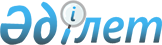 О признании утратившими силу некоторых нормативных правовых постановлений акимата Ордабасынского районаПостановление акимата Ордабасынского района Южно-Казахстанской области от 23 мая 2017 года № 193. Зарегистрировано Департаментом юстиции Южно-Казахстанской области 1 июня 2017 года № 4114
      В соответствии с пунктом 8 статьи 37 Закона Республики Казахстан от 23 января 2001 года "О местном государственном управлении и самоуправлении в Республике Казахстан" и статьей 27 Закона Республики Казахстан от 6 апреля 2016 года "О правовых актах" акимат Ордабасынского района ПОСТАНОВЛЯЕТ:
      1. Признать утратившими силу некоторые нормативные правовые постановления акимата Ордабасынского района, согласно приложению к настоящему постановлению.
      2. Контроль за исполнением настоящего постановления возложить на заместителя акима района Омарбекова Б.
      3. Настоящее постановление вводится в действие по истечении десяти календарных дней после дня первого официального опубликования. Перечень некоторых нормативных правовых постановления акимата Ордабасынского района утративших силу
      1. Постановление акимата Ордабасынского района от 9 декабря 2016 года № 431 "Об определении специально отведенных мест для выездной торговли на территории Ордабасынского района" (зарегистрировано В Реестре государственной регистрации нормативных правовых актов от 28 декабря 2016 года № 3937, опубликовано в районной газете "Ордабасы оттары" 14 января 2017 года).
      2. Постановление акимата Ордабасынского района от 9 декабря 2016 года № 433 "Об установлении квоты рабочих мест для трудоустройства лиц, состоящих на учете службы пробации, также лиц освобожденных из мест лишения свободы и граждан из числа молодежи, потерявших или оставшихся до наступления совершеннолетия без попечения родителей, являющихся выпускниками организаций образования Ордабасынского района" (зарегистрировано В Реестре государственной регистрации нормативных правовых актов от 26 декабря 2016 года № 3931, опубликовано в районной газете "Ордабасы оттары" 14 января 2017 года).
      3. Постановление акимата Ордабасынского района от 14 сентября 2015 года № 445 "Об установлении квоты рабочих мест для инвалидов" (зарегистрировано В Реестре государственной регистрации нормативных правовых актов от 12 января 2017 года № 3956, опубликовано в районной газете "Ордабасы оттары" 21 января 2017 года).
					© 2012. РГП на ПХВ «Институт законодательства и правовой информации Республики Казахстан» Министерства юстиции Республики Казахстан
				
      Аким района

А.Мамытбеков
Приложение к постановлению
акимата Ордабасынского района
от 23 мая 2017 года № 193